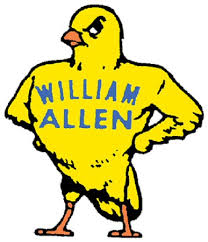 WAHS ARTS ACADEMY ELECTIVESWAHS ARTS ACADEMY ELECTIVESWAHS ARTS ACADEMY ELECTIVESWAHS ARTS ACADEMY ELECTIVESWAHS ARTS ACADEMY ELECTIVESWAHS ARTS ACADEMY ELECTIVES10th Grade11th Grade11th Grade12th Grade12th GradeRecommended1 Period Per Day2 Periods Per Day1 Period Per Day2 Periods Per DayVisual ArtsArt 1, 2, 3, 4 /Integrated Arts722AAVisual Arts Concepts723AAVisual Arts 1724AAVisual Arts ConceptsStudio Art / Visual Arts 2720AA           725AADanceDance 1, 2Dance Concepts733AADance Studio 1734AADance ConceptsDance Studio 2735AATheatre ArtsTheatre Arts 1, 2Acting Concepts743AAActing Studio 1744AAActing ConceptsActing Studio 2745AAMusicBand / OrchestraChoral ActivitiesPiano 1Musical Arts Concepts753AAInstrumental &Vocal Activities 1754AAMusical Arts Concepts753AAInstrumental &Vocal Activities 2755AAASD / LCCC DUAL ENROLLMENT COURSESASD / LCCC DUAL ENROLLMENT COURSESASD / LCCC DUAL ENROLLMENT COURSESASD / LCCC DUAL ENROLLMENT COURSES120DECollege English 1140DEBritish Literature130DECollege English 2175DESpeech220DEUS History Since Reconstruction177DEInterpersonal Communication350DEPre-calculus235DEState & Local Government360DECalculus & Analytic Geometry282DEIntro to Psychology390DEProbability & Statistics283DEIntro to Sociology420DEPhysics284DEHuman Growth & Development470DEAnatomy & Physiology286DEModern Social Problems504DEDE French601DEIntro to Computer Applications514DEDE German711DEIntro to Art524DEDE Spanish913DEDE Physical EducationElective to be Paired withEnvironmental Science (4661)Elective to be Paired withEnvironmental Science (4661)467Forensic Science468Genetics469Layered Earth475Astronomy477Zoology